Drop-In Math TutoringProfessional and peer tutors are available to work on specific concepts, check homework and help you to master the math!Fall 2019How to get the most out of your tutoring session.Tell the tutor the specific topic you need help with.Read the assignments and attempt any work or problems prior to the tutoring session.Identify your goals for the session and be prepared to ask specific questions.Bring all materialsAttend class; tutoring cannot substitute for class attendance.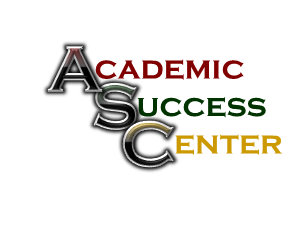 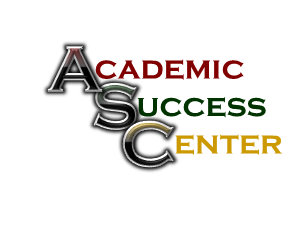 MONDAYMONDAYMONDAYMONDAY9:00 – 11:00 amMAT 119-College AlgebraNickGH 1044:00 – 5:00 pmMAT 105 Gen Ed MathMAT 110-StatisticsMAT 119-College AlgebraKateGH 104TUESDAYTUESDAYTUESDAYTUESDAY9:00 – 11:00 amMAT 119-College AlgebraNickGH 1046:30 – 8:00 pmMAT 110 Statistics MAT 119 College AlgebraBryanneKelseyGH 104WEDNESDAYWEDNESDAYWEDNESDAYWEDNESDAY6:00 – 8:00 pmMAT 105 Gen Ed MathMAT 110-StatisticsMAT 119-College AlgebraEmma N.GH 104THURSDAYTHURSDAYTHURSDAYTHURSDAY6:30 – 8:30 pmMAT 105-Gen Ed MathMAT 110-StatisticsMAT 119-College AlgebraAnneJanKelseyGH 101GH 104